東近江市商工会商業部会主催「己書 筆文字セミナー」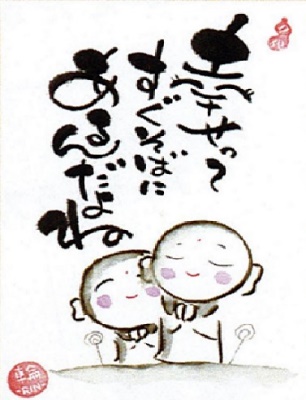 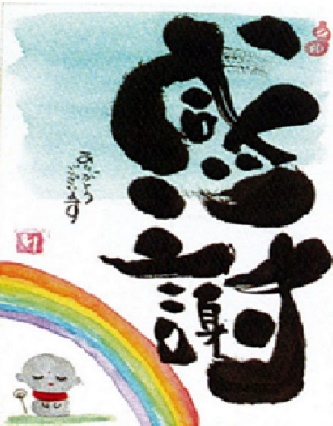 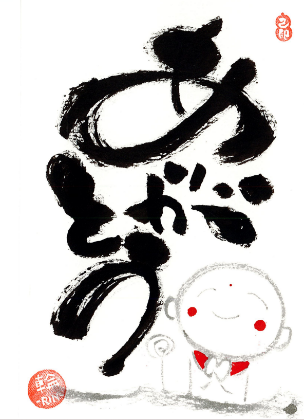 東近江市商工会商業部会主催「己書 筆文字セミナー」を開催します。筆一本で「ありがとう」「おかげさま」など、お客様への感謝の気持ちを伝える書を作成できるセミナーです。是非この機会にご参加ください。なお、セミナー終了後、部会員同士の交流を深めるため、交流会を開催します。引き続きご参加ください。申込み締め切りは8月2１日(月)までにFAXもしくはQRコードでお申込みください。日　時　令和 5 年 9 月 4 日 （月）　　　　　講師プロフィール　　　　　１５時３０分から１７時　　　　　　　　　吉住　利恵氏（己書公認　道場師範）場　所　クレフィール湖東　　　　　　　　　　　　　　　　　　（東近江市平柳町22-3）　　　　　　　己（おのれ）書電　話　０７４９―４５－３８８０　　　　　　　　読んで字のごとく、自分だけの書、まさに内　容　己書 筆文字セミナー                     自分だけのオンリーワンの書という意味で　　　　　　　　終了後、交流会を開催します　　　　　　　す。己書の書き方には簡単セミナー参加費　５００円（筆ペン代）　　　　　　なコツはありますが、絶対こうしなければい　　（当日集金します）　　　　　 　　　　　けないというルールはありません。　　色エンピツがあれば持参ください　　　　　 デジタルが主流となった現代において、時交流会参加費　5,000円（当日集金します）　　　代に逆行するかのような時間の中で、自分な　　　　　　　　　　　　　　　　　　　りの世界観を創り出すのが己書です。問い合わせ先　東近江市商工会　電話　0749-45-5077　担当　竹井・佐藤『己書 筆文字セミナー』参加申込書（9月4日）　　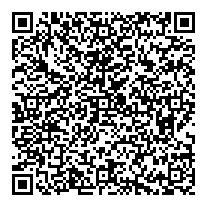 申込先　　東近江市商工会行　FAX：0749－45－5088　　またはメール受付　higashiomi-shoko@e-omi.ne.jp 　　　　　　　　QRコードでも受付します　　　　　　　　　（☑を入れてください）　　　　（送迎ありの方は番号に☑を、なしの方は〇を入れてください）＊送迎バスは①能登川駅西口　　　②湖東支所　　　　バスの送迎時間に関しては、後日詳細にてお知らせします。事業所名連絡のつく番号事業所地受講者名受講者名交流会　□参加　□不参加　送迎　あり　 □①　□②　　　なし